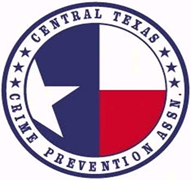 CTCPA Meeting MinutesDate:  Wednesday, June 3rd, 2021Mudbugs 306 S. Main St.  Buda, TXTime:  11:30am-1:30pmAttendees: John Gabrielson, James Hyatt, Matt Perritte & Veronica Saldate (Austin PD), Rod Reyna (TCC Pct 2), Kristi Hosea (Retired), Mark Andrews & Gary Anderson (Hays County SO), Alfred Erdman (Buda PD), Robert Rangel (Texas Mutual), Richard Wright (Convergint), Dee Donovan (Texas A&M PD), Vincent Glenn (Waco PD)Synopsis: Flash drives for training were ordered.  Robert Rangel needs to send a copy of the CTCPA challenge coin in for a current price quote. Dee Donovan needs to send Rod Reyna an updated member list for email announcements.  Robert Rangel and Rod Reyna are getting price quotes for the CTCPA website.   Robert Rangel needs to check the contract for the Archer Hotel. We may have been overcharged by $600.   Pledge of Allegiance, Welcome of guests, & Opening RemarksTraining: “Community Engagement and being HARM-Focused in approaching Crime Reduction”John Gabrielson – Regional President CTCPA, Austin Police DepartmentAdministrative Announcements: First VP Report – Veronica SaldateCall for new instructors – need to add new instructors in the region. Need to be a current CCPS with a desire to teach.Training class CP 1 August 16th – 20th, 2021 in Austin. (Place TBD)Training class CP 2 September 6th - 10th, 2021 in Austin (Place TBD)Training class CPTED December 2021Flash drives ordered $492.62 Epromos.comWill help find speakers for trainings once locations have been determined Waiting on confirmations on training sites. Second VP Report – Dee Donovan 	Membership:  have several new members. Will have an updated list on Monday Third VP Report – Rod Reyna	Communications:  Looked at websites & Hootsuit, and looked at CTCPA website.  Need two more for bids. Added CTCPA Executive Board to the new website. Looking into domains. Will send out meeting reminders. Secretary Report – Kristi Hosea       Minutes:  Mark Andrews:  Need to amend meeting minutes adding Gary Anderson.  Motion made by Mark Andrews to accept minutes with amendment Seconded by Alfred Erdman.  Motion passed. Treasurer Report – Robert RangelReport: 	 Beginning balance May 1st $8889.19.  Ending balance $$7597.65  Weston appears to be the cheaper hotel. Need to check the contract for the Archer Hotel. May have been overcharged by $600.   April: Beginning Balance $9108.06   End Balance $8,089.19Kristi: Need to provide printed copies for members at the meetings. Civilian-at-Large Report – Richard Wright (attended online)       Report:  NonePast President’s Report – Kristi Hosea Report:	 Have TCPA tie pins.  If you can’t go to the TCPA Conference, try to go to the General Meeting to vote for the Executive Board and Bylaw changes.  President’s Report – John GabrielsonCreation of new CTCPA Website created by Marcus Davis. The new website will be fully custom and integrated for easy membership sign up and course registration. Website total cost is a one-time fee including hosting on web designers server. (Cost $3800)Taking competitive bidsJohn is intending on running for Communications on the TCPA executive board at Summer Conference to help promote TCPA. Current TCPA adjunct instructors will have to take an update course. Future instructors will need to take an instructor class.Committee Updates:Awards Committee – Marketing Committee –  Training and Event Announcements:  Summer Conference be sure to register ASAP Old  Business: Challenge Coins –Robert needs to send photos of the CTCPA/TCPA Coin to the company so they may provide a current quote. 	L)   New Business: Need meeting sites for the rest of the yearMotion to adjourn made by Gary Anderson Second by Alfred Erdman . Motion Passed. Locations / Hosts for future CTCPA 2021 meetings: (11:00 am – 1:00pm)
[These locations below are from this past year and next year’s board will need to determine if same day works and will be online or in person].January 8th – Online	February 5th – Online March 3th –  OnlineApril 7st  – OnlineMay 5th  –  Austin PDJune 2rd –  Buda PD